Escritura Pública de Compra e Venda ou Contrato Particular (3 vias) com força de escritura Pública;Guia do Imposto de Transmissão (ITBI) paga, expedida pela Prefeitura de Manaus;Certidão de Ônus Reais e Certidão de Ações Reais, válidas à data de assinatura da Escritura ou Contrato, expedida pelo Registro Imobiliário onde o imóvel estiver matriculado;Certidão Negativa de Débitos Municipais (IPTU) válida na data de lavratura da escritura ou contrato;Certidão Negativa de Débitos Condominiais ou declaração do Vendedor de que não existem débitos desta natureza, no caso do imóvel pertencer a Condomínio;Certidão Negativa de Débitos relativa a Tributos Federais e à Dívida Ativa da União válida expedida pela Receita Federal, caso o vendedor seja pessoa jurídica;A lista de documentos acima não é definitiva, servindo apenas para conferência de documentação e celeridade do processo, portanto, a situação jurídica do título, das partes ou do próprio imóvel, pode ensejar o pedido de novos documentos ou complementação dos que foram depositados.Caso a escritura ou contrato particular com força de escritura pública, mencione expressamente a apresentação dos documentos acima, não será necessária sua apresentação, desde que existam dados suficientes para confirmação da validade destes junto ao órgão emissor.A falta de algum dos documentos acima não impedirá a prenotação do título para fins de análise, porém, podem impedir o efetivo registro do mesmo, gerando exigências que serão descritas na Nota de Devolução.Emolumentos: COMPRA E VENDA => Registro com valor declarado (Item I da Tabela). A base de cálculo será a constante na guia do ITBI ou o valor constante no contrato/ escritura (o que for maior, conforme Item 2 da Notas comuns a todos os ofícios). ALIENAÇÃO FIDUCIÁRIA => Registro com valor declarado (Item I). A base de cálculo será o valor total do financiamento (conforme art. 1º do Provimento 218/2014 CGJ/AM).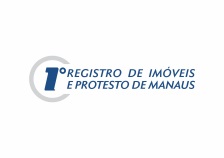 CHECKLISTCódigo:CheckPrDocumentos para PrenotaçãoData: 22/03/16Escritura ou contrato de compra e venda c/ Alienação FiduciáriaVersão:0Escritura ou contrato de compra e venda c/ Alienação FiduciáriaPág:1 de 1DOCUMENTOS NECESSÁRIOSOBSERVAÇÕES